CURRICULUM VITAEPERSONAL INFORMATIONName: Gustav KomlagaPosition: Associate Professor of PharmacognosyCurrent address: Faculty of Pharmacy and Pharmaceutical Sciences, KNUST, Kumasi, GhanaEmail addresses: gkomlaga.pharm@knust.edu.gh; gustkomla@yahoo.com; gkomlaga@gmail.com Telephone: +233207823018; +233557458863EDUCATION AND QUALIFICATIONSWhere educatedQualifications 					Year PhD (Pharmacognosy/Microbiology)				2016MPharm (Pharmacognosy)					2005Certificate (Management of Drug Supplies)			2004BPharm (Pharmacy)						2000A’ level Certificate 						1993O’ level Certificate						1990UNIVERSITY TEACHING AND RESEARCH EXPERIENCE Ass. Professor, KNUST, Kumasi, August 2019 to date.Senior lecturer, KNUST, Kumasi, October 2011 to July 2019.  Part-time Lecturer, University of Ghana School of Pharmacy, UG, Legon, Accra. 2010Adjunct lecture, Department of Pharmacy, Central University College, Miotso, Tema, 2010Lecturer, KNUST, Kumasi, December 2005 to September 2011.  Demonstrator, KNUST, Kumasi, September 2002 to December 2004.  Teaching assistant, KNUST, Kumasi, September 2000 to August 2001  UNIVERSITY SERVICEHead of Department, Department of Pharmacognosy, KNUST, January 2022 Chairman, Proposal Review Committee-PhD Haematology Programme, July 2021Member, College of Health Sciences Facilities Management Committee, July 2021Member, Committee for the development of Pharm D program for Degree holders, November 2020.Member, Faculty Library Committee, March 2019-2021					Member, panel for KNUST SRC ‘KETEWA BIARA NSUA’ and KNUST BURSARY interview, April 2019.Member, PharmD top-up Programme Accreditation Committee, March 2019Acting Head of Department, Pharmacognosy Department, 28-30th November, 2018		Mentor/Counsellor for Residents of Annex, 3rd Floor Rooms 25 A-32 A, Independence Hall, September 2018										Member, Faculty Library, ICT, and Reading Room Restructuring/Refurbishment Committee, Dec. 2018Hall Fellow, Independence Hall, September 2016-date						Chairman, Committee for the Transition to the New FPPS building, September 2016Member, Committee for the commissioning of New FPPS Building, July 2016Member, Animal Ethics Committee, FPPS, 2015 mtmAcademic Tutor, 2007 to dateNATIONAL SERVICEModerator for Doctor of Pharmacy programme (Pharmacognosy), Entrance University College of Health Sciences, Accra, an affiliate of KNUST, August 2022-July 2024.External Assessor for Promotions, University of Ghana, Accra, May 2021-dateModerator for Doctor of Pharmacy programme (Pharmacognosy), Kings and Queens Medical Collelge, Akosombo, an affiliate of KNUST, August 2020- July 2022. External examiner, The Entrance University College of Health Sciences, Accra, May 2019	External examiner, University of Health and Allied Sciences, Ho, 2019-dateINTERNATIONAL SERVICEReviewer, Proposal for Doctor of Traditional African Medicine (DTAM) programme, Skyline University of Nigeria, Kano, Nigeria –November 2022Thesis Co-Supervisor, the Pan African University Institute of Life and Earth Sciences, University of Ibadan, Nigeria 2020/2021Programme Moderator, 10th International Conference on Chinese Medicine, Ayurveda, Acupuncture, Berlin, Germany 04-05th March 2019. Session Chair, Traditional Chinese Medicine/Ayurveda/Acupuncture, 10th International Conference on Chinese Medicine, Ayurveda, Acupuncture, Berlin, Germany 04-05th March 2019.Speaker and Ghanaian delegates’ leader, MAP-Expo – The Global Marketplace for Medicinal & Aromatic Plants, the 2nd edition, 03 – 04 October 2018, Beursgebouw Eindhoven, the Netherlands Host, study abroad group from the University of Wisconsin-Madison, USA, April 2017	Member, Editorial Board for SEJ Pharmacognosy and Natural Medicine from 2017Member, Editorial Board for Int. Journal of Pharma Science and Scientific Research, from Nov. 2015 Reviewer, Parasitology Research, from November 2017 -dateReviewer, Phytochemistry letters, from May 2017-dateReviewer, Journal of Natural Products, from September 216-dateReviewer, Journal of Ethnopharmacology, from October 2015-dateReviewer, Scientific Africa, 2018- datePROFESSIONAL AFFILIATIONSMember, University Teachers Association of Ghana (UTAG)- 2005 to dateMember, Pharmaceutical Society of Ghana (PSGH) -2002 to dateSCHOLARSHIPS AND GRANTSScholarship for PhD Co-supervision: Embassy of France in Ghana/Government of France, 2012Grant, KNUST Research Fund (KReF), 2018 Grant, KNUST Research Fund (KReF), 2017 PUBLICATIONS:Books Merlin L.K. Mensah, Gustav Komlaga, Arnold D. Forkuo, Caleb Firempong, Alexander K. Anning and Rita A. Dickson (January 30th 2019). Toxicity and Safety Implications of Herbal Medicines Used in Africa, Herbal Medicine, Philip F. Builders, IntechOpen, DOI: 10.5772/intechopen.72437. Available from: https://www.intechopen.com/books/herbal-medicine/toxicity-and-safety-implications-of-herbal-medicines-used-in-africaKomlaga, G., Pierre Champy, Merlin L. K. Mensah (2016). Medicinal plants and herbal products in malaria treatment in Ghana, Saarbrúcken, Deutschland/Germany, Lambert Academic Publication (LAP)Published conference papers Gustav Komlaga, Sandrine Cojean, Mehdi Beniddir, Christian Agyare, Merlin. L. K. Mensah, Pierre Champy, Philippe M. Loiseau. Bambusa vulgaris Schrad. ex J.C.Wendl. (Poaceae): a potential plant for treating malaria.  Proceedings of 10th International Confernce on Chinese medicine, Ayurveda and Acupuncture, Berlin, Germany, March 4th -5th, 2019.  Gustav Komlaga and Merlin L.K. Mensah Finished herbal products in Ghana. MAP-Expo – The Global Marketplace for Medicinal & Aromatic Plants, the 2nd edition, Beursgebouw Eindhoven, the Netherlands, October 3rd – 4th, 2018.Gustav Komlaga. The antiplasmodial compounds from Phyllanthus fraternus. International conference on Ayurveda, Herbal and Natural remedies for diabetes and endocrine disorders. September 5th – 7th September,2016, Beijing, China Journal Articles RefereesProf. T. C FleitcherSchool of PharmacyUHAS, HoGhanaProf. M. L. K MensahFaculty of Pharmacy and Pharmaceutical SciencesKNUSTGhanaProf. Nobel KuntworbeFaculty of Pharmacy and Pharmaceutical SciencesKNUSTGhana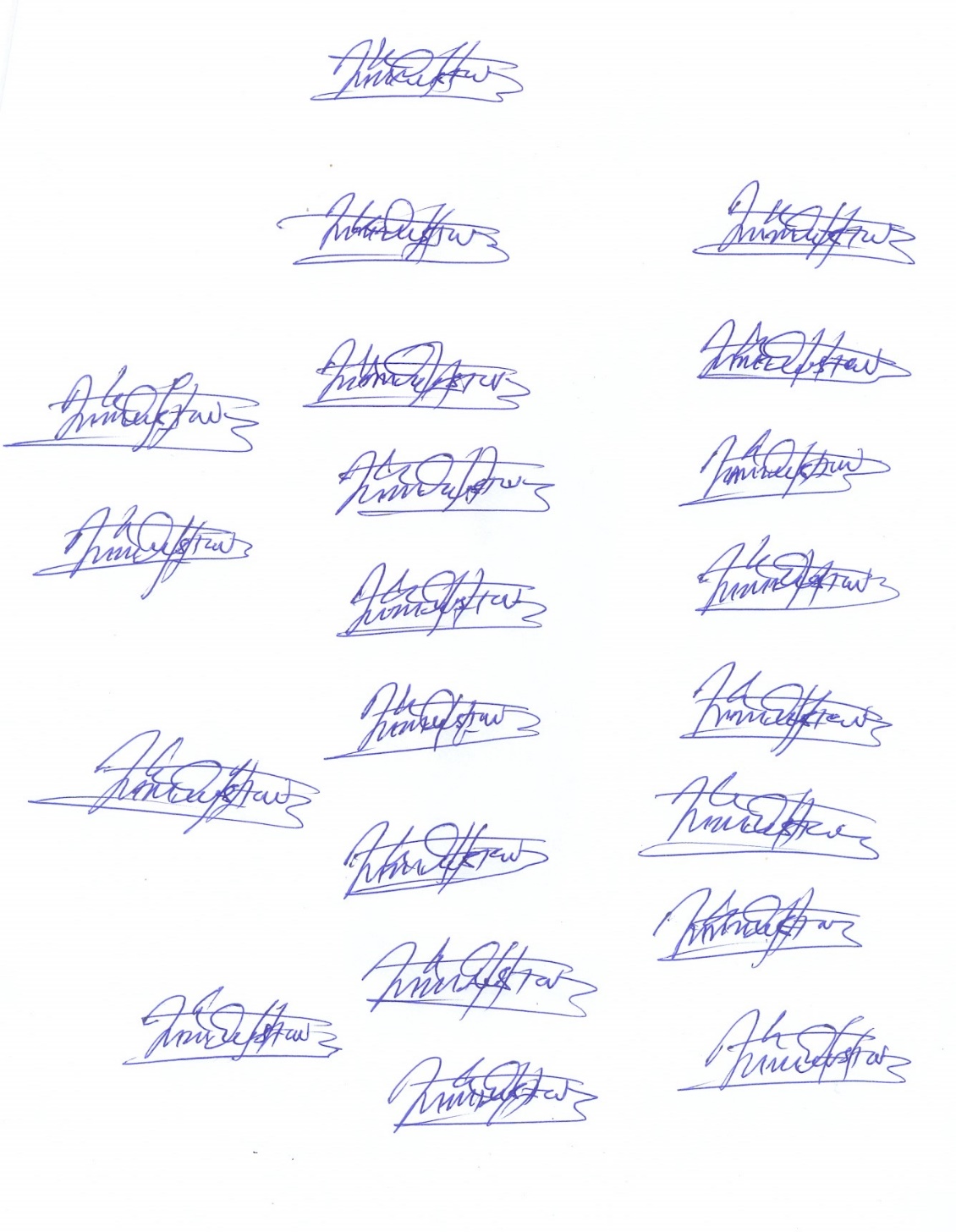 Prof. Gustav KOMLAGASecondary School/College/University          Date         DateSecondary School/College/University From To Kwame Nkrumah University of Science and Technology (KNUST)/Université University of Paris-Saclay, Chatenay Malabry, France. (PhD)20112015KNUST (MPharm)20022004The Robert Gordon University, Aberdeen. By distance learning.20032004KNUST (BPharm)19962000Mawuli School, Ho (A’Level)19901992Asuom Secondary School (O’Level)19851990Owojuyigbe, Oluwole S., Larbie, C., Firempong, C. K., Komlaga, G., Emikpe, B. O., & Oyagbemi, A. A. (2022). Hura crepitans stem bark extract: A potential remedy to sub-acute liver damage. Journal of Ethnopharmacology, 284, 114768. https://doi.org/10.1016/J.JEP.2021.114768Donkor, S., Larbie, C., Komlaga, G., & Emikpe, B. O. (2022). Safety evaluation of hydroethanolic fruit extracts of Duranta erecta Linn. GSC Biological and Pharmaceutical Sciences 18 (2), 154-167.  https://doi.org/10.30574/gscbps.2022.18.2.0067Komlaga, G., Forkuo, A. D., Suleman, N., Nkrumah, D., Nketia, R., & Bekoe, S. O. (2021). Antimalarial Property and Acute Toxicity of the Leaves of Theobroma cacao L. Evidence-Based Complementary and Alternative Medicine, 2021. https://doi.org/10.1155/2021/2852442Adjei-Hinneh, G., Komlaga, G., Asante-Kwatia, E., Yeboah Mensah, A. (2021). Quality control standardization and evaluation of the anti-inflammatory and antipyretic effects of the leaves and stem bark of Amphimas pterocarpoides harms (Leguminosae), J. Pharmacogn. Phytotherapy, Vol. 13(2), 46-59, DOI: 10.5897/JPP2020.0602Kablan, A. C. L., Konan, J. D., Komlaga, G., Kabran, F. A., Daouda, B., N’Tamon, A. D., … Champy, P. (2020). Five new cassane diterpenes from the seeds and bark of Erythrophleum suaveolens. Fitoterapia, 146, 104700. https://doi.org/10.1016/j.fitote.2020.104700Owojuyigbe, Oluwole S, Firempong, C. K., Larbie, C., Komlaga, G., & Emikpe, B. O. (2020). Hepatoprotective Potential of Hura crepitans L.: A Review of Ethnomedical, Phytochemical and Pharmacological Studies. Journal of Complementary and Alternative Medical Research, (1), 1–10. https://doi.org/10.9734/jocamr/2020/v9i230136Turkson, B. K., Mensah, M. L. K., Sam, G. H., Mensah, A. Y., Amponsah, I. K., Ekuadzi, E., Komlaga,G.,… Achaab, E. (2020). Evaluation of the Microbial Load and Heavy Metal Content of Two Polyherbal Antimalarial Products on the Ghanaian Market. Evidence-Based Complementary and Alternative Medicine, 2020. https://doi.org/10.1155/2020/1014273Owojuyigbe, Oluwole S., Larbie, C., Firempong, C. K., Komlaga, G., Emikpe, B. O., & Otuechere, C. A. (2020). Extracts of Hura crepitans L. stem bark attenuate liver injury and inflammation induced by CCl4 in rats. Comparative Clinical Pathology, 29(6), 1199–1208. https://doi.org/10.1007/s00580-020-03172-2Donkor, S., Larbie, C., Komlaga, G., & Emikpe, B. O. (2020). Toxicity of the Hydroethanolic Leaves Extract of Duranta erecta L. in Rat Models. Journal of Pharmaceutical Rese.,arch International, 32(6), 9–18. https://doi.org/10.9734/jpri/2020/v32i630441Donkor, S., Larbie, C., Komlaga, G., & Emikpe, B. O. (2020). Evaluation of the Acute Hepatoprotective Potential of Hydroethanolic Extract of Duranta erecta L. Parts. Journal of Toxicology, 2020, 1–10. https://doi.org/10.1155/2020/8815719Owojuyigbe, Oluwole S, Firempong, C. K., Komlaga, G., Larbie, C., & Emikpe, B. O. (2020). Phytochemical, Antioxidant and Safety Evaluation of Hura crepitans (L.) Stem Bark Hydroethanolic Extract in Animals. European Journal of Medicinal Plants, 31(8), 1–16. https://doi.org/10.9734/ejmp/2020/v31i830255Donkor, S., Larbie, C., Komlaga, G., & Emikpe, B. O. (2019). Phytochemical, Antimicrobial, and Antioxidant Profiles of Duranta erecta L. Parts. Biochemistry Research International. https://doi.org/10.1155/2019/8731595Komlaga, G., Gaveh, E., Jibira, Y., & Mensah, M. L. K. (2019). Phytochemistry, proximate and antioxidant properties of some indigenous leafy vegetables. World Journal of Advanced Research and Reviews, 3(1), 012–022. https://doi.org/10.30574/wjarr.2019.3.1.0044Mensah, M. L. K., Komlaga, G., D. Forkuo, A., Firempong, C., K. Anning, A., & A. Dickson, R. (2019). Toxicity and Safety Implications of Herbal Medicines Used in Africa. In Herbal Medicine. IntechOpen. https://doi.org/10.5772/intechopen.72437Komlaga, G., Agyare, C., Dickson, R. A., Beniddir, M. A., Mensah, M. L. K., Champy, P. & Loiseau, P. M., (2016). Antiplasmodial activity of selected medicinal plants used to treat malaria in Ghana, Parasitology Research, DOI 10.1007/s00436-016-5080-8	Dade M. E. J., Irie-N’guessan G, Komlaga G, Okpekon A. T., Say M, Boti B. J., Kablan J B., Bamba S. H. E. (2016). Pyrrolidine alkaloids and their glycosylated derivatives from the root bark of Dichrostachys cinerea (L) Wight & Arn. (Fabaceae). Phytochemsitry letters, 16, 268-276.Dade, J. M.E., Kablan, L., Okpekon, T., Say, M., Yapo, K. D., Komlaga, G., Boti, J. B.,  Koffi, A. P., Guei, L. E., Djakoure, L. , Champy, P. (2016). Cassane diterpenoids from stem bark of Erythrophleum suaveolens [(Guill. et Perr.), Brenan]. Phytochemistry Letters, 12, 224-231.Djakoure, L.A. Leon a.… Champy, P. (2015). Cassane diterpenoids from stem bark of Erythrophleum suaveolens [(Guill. et Perr.), Brenan]. Phytochemistry Letters, 12, 224–231. http://doi.org/10.1016/j.phytol.2015.04.002Komlaga, G., Agyare, C., Dickson, R. A., Mensah, M. L. K., Annan, K., Loiseau, P. M., & Champy, P. (2015). Medicinal plants and finished marketed herbal products used in the treatment of malaria in the Ashanti region, Ghana. Journal of Ethnopharmacology, 172, 333–46. http://doi.org/10.1016/j.jep.2015.06.041Komlaga, G., Cojean, S., Beniddir, M. A., Dickson, R. A., Champy, P., Suyyagh-albouz, S., Jato J, & Loiseau, P. M. (2015).  The Antimalarial Potential of Three Ghanaian Medicinal Plants. Herbal Medicine: Open Access, 1(1), 1–6.J. M.E. Dade, L. A. Kablan, T. A. Okpekon, M Say,  K.D. Yapo, G. Komlaga, J. B. Boti, A. P. Koffi, L.E. Guei, L. A. Djakoure, & P. Champy (2015). Cassane diterpenoids from stem bark of Erythrophleum suaveolens [(Guill. et Perr.), Brenan]. Phytochemistry Letters 12: 224–231.Komlaga, G, Sam, G.H, Dickson, R. A, Mensah, M.L.K & Fleischer, T. C. (2014). Pharmacognostic studies and antioxidant properties of the leaves of Solanum macrocarpon. Journal of Pharmaceutical Sciences and Research, 6 (1): 1-4.R A. Dickson, T. C. Fleischer, E. Ekuadzi & G. Komlaga (2012). Anti-inflammatroy, antioxidant, and selective antibacterial effects of Euadenia eminens root bark. African Journal of Traditional, Complement and Alternative Medicine, 9(2): 271‐276 TC. Fleischer, JA Sarkodie, G Komlaga, G Kuffour, RA Dickson & MLK Mensah (2011). Hypoglycaemic and Antioxidant Activities of the Stem Bark of Morinda Lucida Benth in Streptozotocin – Induced Diabetic Rats. Pharmacognosy Communications, 1(2), 23-29Dickson RA, Annan K & Komlaga, G (2011). Pharmacognostic Standardization of the Leaves and Root Bark of Caesalpinia benthamiana. Pharmacognosy Journal; 3 (24): 31-34Annan K, Jackson N, Dickson RA, Sam GH & Komlaga G (2011). Acaricidal effect of an isolate from Hoslundia opposita vahl against Amblyomma variegatum (Acari: Ixodidae). Phcog Res; 3:185-8Dickson RA, Ekuadzi E, Annan K & Komlaga G (2011). Antibacterial, anti-inflammatory, and antioxidant effects of the leaves and stem bark of Glyphaea brevis (Spreng) Monachino (Tiliaceae): A comparative study. Phcog Res; 3:166-72E. E. Mak-Mensah, G. Komlaga & E. O. Terlabi (2010). Antihypertensive action of ethanolic extract of Imperata cylindrica leaves in animal models. Journal of Medicinal Plants Research Vol. 4(14), pp. 1486-149. T.C. Fleischer, M. L. K. Mensah, A. Y. Mensah, G. Komlaga, S. Y. Gbedema & H. Skaltsa (2008). Antimicrobial activity of essential oils of Xylopia aethiopica. African Journal of  Traditional, Complementary and Alternative Medicines 5 (4): 391 – 393C. Agyare, A. Y. Mensah, K. Sarpong & G. Komlaga (2006). Antimicrobial activity of Hymenostegia afzelii and Napoleanea vogelii. Latinoamericano Y Del Caribe De Plantas Medicinales Y Aromáticas (BLACPMA), vol. 5 No 1. pp 11-14Y. Mensah, P. J. Houghton, C Agyare, G. Komlaga, M. L. K. Mensah, T. C. Fleischer & K. Sarpong (2006). Investigation of activity related to wound healing of Secamone afzelii. Journal of Science and Technology (JUST), Vol. 26, No 3. pp 83-87T. C. Fleischer, G. Komlaga, A. Y. Mensah, M. L. K. Mensah, E. Wood, I. K. Sawer & A. I. Gray  (2006) Flavonoid constituent of the mature fruits of Tetrapleura tetraptera. Journal of Science and Technology, (JUST) Vol. 26, No 1, pp 47-53.